Shimna Integrated College 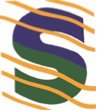            Principal: Kevin Lambe B.A. (Hons), M.Ed., Dip. Ed Registration of interest in Sixth Form Name: Address: _________________________________ _________________________________ _________________________________ _________________________________ Telephone: 	 	____________________ Courses and subjects studied at age 16, including predicted grades Subject 	Level 	Grade/Predicted Grade What courses and subjects would you be interested in studying in sixth form? Please give first and second preferences if appropriate. What other opportunities would you hope to experience at sixth form? What third level course do you hope to take upon leaving sixth form? What outside interests do you have?  (e.g. sports, clubs, cultural activities and hobbies) Please give the name and address of two referees, one of whom should have a detailed knowledge of your academic work. 1. ________________________ 	 ________________________ 	 ________________________ 	 ________________________ 	 2. ________________________ ________________________ ________________________ ________________________ Shimna Integrated College, The Lawnfield, King Street, Newcastle BT33 OHD  T: (028) 4372 6107 E: info@shimna.newcastle.ni.sch.uk  	 	 	W: www.shimnacollege.org.uk 